The Ultimate Bargain: Free Inclusion Resources That 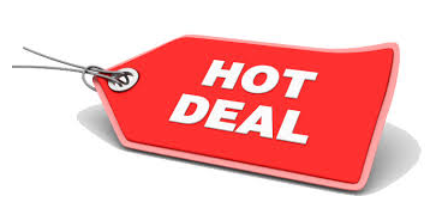 Are also Really GoodCamille CatlettFrank Porter Graham Child Development InstituteUniversity of North Carolina camille.catlett@unc.eduNew Frames for InclusionThe Myth of Average  https://www.youtube.com/watch?v=4eBmyttcfU4 Shelley Moore: Transforming Inclusive Educationhttps://www.youtube.com/watch?v=RYtUlU8MjlY&feature=youtu.be ListservsResources Within ReasonEvery other month this one-way listserv provides a page of free resources on a topic related to supporting young children with or at risk for disabilities and their typically developing peersView past issues or sign up at http://www.dec-sped.org/resources-within-reason   Head Start Disability Services NewsletterThis monthly electronic newsletter provides good, free resources for supporting young children with disabilities and their families. Each month is organized around a different topic (e.g., April 2017 was Environment Modifications to Support Learning). Past issues are archived for easy access at https://eclkc.ohs.acf.hhs.gov/hslc/tta-system/teaching/Disabilities/Staff%20Support%20and%20Supervision/Support%20and%20Supervision%20for%20Staff%20Serving%20Children%20with%20Disabilities/HeadStartDisabi.htm  Content has applicability well beyond Head Start settings. Sign up at https://eclkc.ohs.acf.hhs.gov/eclkc/customerservice/cmalertsAnnotated resourcesResources to Support Inclusive Practices (12 pages of free, annotated evidence sources, print sources, audiovisual sources and online sources) Evidence Sources (policy, position statements, research)AAP Diversity and Inclusion Statement  http://pediatrics.aappublications.org/content/pediatrics/141/4/e20180193.full.pdf Print Resources (articles, chapters, guides, etc.)Classroom Routine Support GuidesRoutine-Based Support Guide (2-5) http://challengingbehavior.cbcs.usf.edu/docs/ttyc/TTYC_RoutineBasedSupportGuide.pdfEarly Elementary K-2nd Grade (5-8) http://challengingbehavior.cbcs.usf.edu/docs/RoutineSupportGuide_class_early_elementary.pdf Family Routine-Based Support GuidesBuilding Relationships with Infants (0-3)http://challengingbehavior.cbcs.usf.edu/docs/RoutineSupportGuide_family_relationships-infants.pdfEarly Elementary (4-8) http://challengingbehavior.cbcs.usf.edu/docs/RoutineSupportGuide_family_early-elementary.pdfAudiovisual Resources (videos, simulations, archived webinars, etc.)To Understand Autism, Don’t Look Away https://www.ted.com/talks/carina_morillo_to_understand_autism_don_t_look_away My Autism – By George  https://www.youtube.com/watch?v=YIK2yXfrCfwChildren See Difference Differently https://www.youtube.com/watch?v=1MJrRvpjB1IOnline Resources (websites, searchable databases, etc.)DEC Recommended PracticesFamily Capacity Building Online Module  http://ectacenter.org/decrp/fcb.asp National Center for Pyramid Model Innovations (CSEFEL, TACSEI)http://challengingbehavior.cbcs.usf.edu/Search Resource Library  http://challengingbehavior.cbcs.usf.edu/resources/index.html Early Learning Climate Toolkithttp://getgeorgiareading.org/resources-overview/early-learning-toolkit/The toolkit includes five videos designed for administrators, teachers, parents, policymakers, and anyone with a stake in creating healthy classrooms in Georgia. These videos, each less than 10 minutes in length, illustrate what a positive learning climate looks and feels like as well as demonstrate how to apply positive learning climate practices in everyday classroom scenarios.Five Mind Shifts Required to Create Positive Early Learning Climates  https://youtu.be/Y-sLBUyCQagFrom All to Each and EveryExcellent investment: Soukakou, E.P. (2016). Inclusive Classroom Profile (ICP). Baltimore: Paul Brookes. http://www.brookespublishing.com/resource-center/screening-and-assessment/inclusive-classroom-profile/ TopicsLots of Resources ExamplesFamily EngagementMay2017Multi-page, annotated collections of FREE evidence, print, audio-visual, & online resources http://fpg.unc.edu/presentations/
vermont-resource-collectionsFamily Engagement and Children with Disabilities: A Resource Guide for Educators and Parents https://helpmegrownational.org/wp-content/
uploads/2017/04/FE-ChildrenWithDisabilities.pdfCulture, Diversity and Equity  February 2018Multi-page, annotated collections of FREE evidence, print, audio-visual, & online resources http://fpg.unc.edu/presentations/
vermont-resource-collectionsBuilding Anti-Bias Early Childhood Programs: The Role of the Leader  http://www.antibiasleadersece.com/wp-content/uploads/2015/05/Derman-SparksMayYC.pdfChildren who are Dual Language Learners June 2017Multi-page, annotated collections of FREE evidence, print, audio-visual, & online resources http://fpg.unc.edu/presentations/
vermont-resource-collectionsSupporting Children with Disabilities who are also Dual Language Learners  https://eclkc.ohs.acf.hhs.gov/video/supporting-children-
disabilities-who-are-also-dual-language-learners Promoting the Full and Equitable Participation of Young Children through Practices that Reduce Suspension and Expulsion  Feb 2017, Mar 2018Multi-page, annotated collections of FREE evidence, print, audio-visual, & online resources http://fpg.unc.edu/presentations/
vermont-resource-collectionsCulturally Responsive Strategies to Support Young Children 
With Challenging Behavior https://www.naeyc.org/resources/pubs/yc/nov2016/culturally
-responsive-strategiesBuilding Resilience: Resources for Supporting Young Children Who Have Experienced Trauma and Maltreatment and Their Families  April 2018Multi-page, annotated collections of FREE evidence, print, audio-visual, & online resources http://fpg.unc.edu/presentations/
vermont-resource-collectionsRisk and Prevention of Maltreatment of Children with Disabilitieshttps://www.childwelfare.gov/pubPDFs/focus.pdf